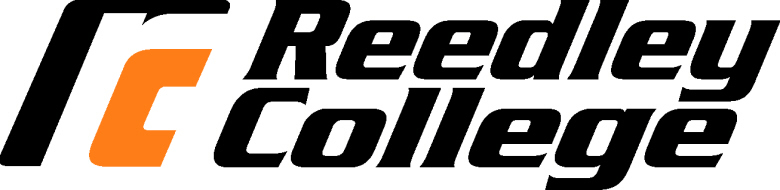 										Spring 2022EH 43 Plant Propagation/Production SyllabusInstructor:  Grace MendesDepartment: AgricultureE-mail: gnunes@selmausd.orgPhone:Office Hours:  By Appointment OnlyClassroom: 504Location: Selma High SchoolTerm: Spring 2022Section Number: 59115Class Meeting: M-F  2:20pm – 3:10pm3 Unit(s) 2 Lecture hour(s)/week 3 Laboratory hour(s) 18 Weeks90 Total number of contact hourPrerequisites: NONEAdvisory: Eligibility for English 125, 126, and Mathematics 201.Course Description: Plant propagation and production practices with emphasis on nursery operations including sexual and asexual reproduction, planting, transplanting, fertilizing, plant pest and disease control, structures and site layout. Preparation and use of propagating and planting mediums. Use and maintenance of common tools and equipment. Regulations pertaining to plant production.Course Goals:Upon completion of this course, students will be able to:Demonstrate the ability to grow plants from propagation to market size.Practice the procedures of plant propagation including seed, cuttings, budding, grafting, layering, and division.Determine the proper timing for the various propagation and production techniques appropriate to the plant species and propagation method.Objectives:In the process of completing this course, students will:Explain the effect of temperature, water, humidity, and fertility on plant growthDescribe the principles of plant reproduction, sexual and asexualExhibit the personal skills (attitude, work habits, etc.) For successful employment in the wholesale and retail nursery businessDiscuss control procedures for common garden, landscape, and greenhouse pestsDemonstrate proper merchandising techniquesIdentify, use, and maintain common propagation, nursery and landscape tools and equipmentPlan and design a nursery layoutConstruct nursery facilitiesDevelop and present a propagation method demonstrationDescribe the various types of wholesale plant production industriesStudents identify, organize, plan and allocate resourcesPlan and design a wholesale nursery layoutInterpersonal skillsDevelop a group presentation on a propagation methodIn the laboratory setting, students work cooperatively in meeting various objectivesAcquires and uses informationIdentify common plants of landscape value in the areaDiscuss control procedures for common garden, landscape, and greenhouse pestsUnderstands complex interrelationshipsDescribe the principles of plant reproduction, sexual and asexualDescribe and differentiate the processes of osmosis, transpiration, respiration, photosynthesisExplain the effect of temperature, water, humidity, and fertility on plant growthWorks with a variety of technologiesPractice the procedures of plant propagation including seed, cuttings, budding, layering, grafting, divisionFormulate planting and propagating mediaMeasure and mix fertilizers and apply themStudent Learning Outcomes: EH-43 SLO1: Demonstrate the ability to grow plants from propagation to market size.EH-43 SLO2: Determine the proper timing for the various propagation and production techniques appropriate to the plant species and propagation method.EH-43 SLO3: Practice the procedures of plant propagation including seed, cuttings, budding, grafting, layering, and division.Required or Recommended Textbooks and Materials:Required Text:Textbooks:Recommended: Hartman, H.T., Kester, D.E., Davies, F.T. and Geneve, R.L. Hartmann and Kester’s Plant Propagation: Principles and Practices, ed. 8th Prentice-Hall, Saddle River, NJ, 2011,Recommended: Clarke and Toogood The Complete Book of Plant Propagation, Sterling Publications , -, 2001,Lecture Content:Introduction to plant environmental requirementslightTemperatureWaterAirAnchorageMineralsPhotoperiodism and its effect on plant growthGeneral aspects of plant propagationObjectives in the study of plant propagationMethods of propagating plantsBasic types of reproductionUse and maintenance of common propagation and nursery tools and equipmentSexual propagationPrinciples of sexual propagation and hybridizationProduction of flowersProduction of the embryoApomixesFruit and seed developmentThe mature seedThe relationship of plant breeding to nursery practicesSeed germination requirements and practiceSeed collection and processingDiscussion of various seed treatment processesScarificationStratificationHeat treatmentTransplanting of seedlingsPlug productionAsexual propagationImportance and reasons for using asexual propagationThe cloneThe plant patent lawDifferent types of asexual propagationCuttingsRequirements of cutting propagationMoistureTemperatureMediaHormonesDisease preventionMother stockTypes of cuttingsHardwood, semi-hardwood, softwood, and herbaceous cuttingsStem (tip, straight, heel, mallet, cane), leaf (segments, leaf bud, leaf vein, leaf petiole), root cuttingsHardening off of cuttingsPotting and canning cuttingsSeasonal timing and programming of cutting productionGrafting and BuddingTheoretical aspectsReasons for Grafting and BuddingFormation of the graft unionHealing of the graft or budPolarity in graftingGrafting incompatibility (rootstock selection, interstock)Rootstock - scion relationshipsTechniques of GraftingMethodsTools and materialsSelection and storage of scion woodGrafting classified according to placementAftercare of grafted treesTechniques of BuddingMethodsSeasonal timingWrapping budsRootstock selectionFruiting speciesOrnamental speciesOther common propagation methodsLayeringDivisionMicropropagation/tissue cultureCultural considerations of nursery stock productionPlanting media formulation and usageFertilizing and watering of plant stockPlanting and transplanting nursery stock in a variety of containersPruning, Pinching, DisbuddingChemical growth regulationControlling insect and disease pests of nursery stockPreparation of nursery stock for salePurchasing nursery stock for growing on or resellingLabeling/growing standards for retail sales and adsPropagation structuresThe greenhouse environmentCold frames and hot bedsShade structures and growing blocksLab ContentSetup / Safety / Rooting Media and Hormones
2.   Stem, Tip and Medial Cuttings
3.   Cane Cuttings, Single and Double Eye
4.   Heal, Leaf, Whole Leaf, Split Vein and Leaf Sections
5.   Layering, Tip Layering, Simple & Compound Layering, Air Layering
6.   Division, Stolons and Runners, Offsets
7.   Seperation, Bulbs, Corms, Crowns
8.   Whip and Side Grafting
9.   Approach, Four-Flap and Inlay Grafts
10.   Green Vegetable Grafting
11.   Topworking
12.   T and H budding
13.   Patch and Chip BuddingTentative Schedule: (pick one and modify as needed)Example 1 Example 2Subject to Change:This syllabus and schedule are subject to change. If you are absent from class, it is your responsibility to check on any changes made while you were absent.Evaluation:Students will be evaluated on the basis of their performance on quizzes (announced and unannounced), written assignments, unit tests, lab projects and final examination according to the following scale. The instructor reserves the right to adjust scores as it may be required throughout the semester.Unit Assignments		10%		Tests & Quizzes		20%				Projects				40%		Final Exam 			20%			Your grade in this course will be based on the following scale:			A – 90 – 100% 			B – 80 – 89%			C – 70 – 79%			D – 60 – 69%			F – 59% and belowAttendanceLecture:  Attendance is required and roll will be taken at each class meeting.  There is no difference between an “excused” or “unexcused” absence.  A “tardy” is considered an absence unless the student contacts the instructor at the end of class to change the status from absent to tardy.  Two tardies will count as an absence.  Any student who misses more than two weeks of class meetings within the first 9 weeks of class may be dropped from the class by the instructor (i.e., class meets two times per week, 4 absences; class meets 1 time per week, 2 absences).Lab:  Attendance in all labs is mandatory.  Students must make prior arrangements with the instructor to be excused from lab.  At that time, the instructor will determine, if any, make-up work will be appropriate.Quizzes:  There will be no make-ups for quizzes.Tests:  Make-up tests are limited to students who have made arrangements with the instructor prior to the required testing period or those students who have been excused by High School Attendance Office. Test material is constructed from class discussions, assigned readings, guest lectures, video presentations, and special assignments. Tests will consist of true/false and multiple choice questions. Unless the student receives prior approval from the instructor, no make-up tests will be allowed.Grading Policy/Scales/Evaluation CriteriaFor maximum point consideration, all written assignments and term reports should be typed and double-spaced.  Lecture assignments (homework) will be accepted late up to the test for that unit of the course or 2 weeks past the deadline, whichever is sooner; however, late assignments will be penalized 1/5 of the possible points.  Late laboratory assignments turned in within one week of the required due date will be accepted with a penalty equal to 1/5 of the maximum points.  Any lab assignment turned in after that time up to the last regular class meeting will be accepted with a 50% penalty.College Policies:Cheating & PlagiarismIn keeping with the philosophy that students are entitled to the best education available, and in compliance with Board Policy 5410, each student is expected to exert an entirely honest effort toward attaining an education.  Violations of this policy will result in disqualification for the course.Cheating is:Copying someone else’s class work or letting someone copy you, when your teacher tells you that the work is to be done on your own (includes asking/telling orally).Copying answers on a test or letting someone copy from your test (includes asking/telling orally).Using a cheat sheet or unauthorized notes.Turning in someone else’s work as your own.Text messaging and multi-media messaging.Consequences, Per School Year:1st Offense - The teacher shall send a referral to office. Student shall receive an “F” or zero on the work or the test and a one (1)	day suspension or Saturday School, parent contact required.2nd Offense - The teacher shall send a referral to the office. The student shall receive an “F” or zero on the work or the test and a one (1) day suspension with parent contact required. Student placed on honesty contract. A high school student shall be removed to a study hall/or alternative class with a “W/F” for the semester.3rd Offense - Recommendation for transfer.Instances of cheating need not be confined to one (1) class. Each of the three (3) offenses could happen in a different class. Any student who is transferred to a study hall/or alternative class and then required disciplinary removal from the study hall/or alternative class shall be transferred to an alternative school site/program.Each student is expected to assist in the overall environment of the classroom making it conducive to learning.Accommodations for Students with DisabilitiesIf you have a verified need for an academic accommodation or materials in alternate media (i.e., Braille, large print, electronic text, etc.) per the Americans with Disabilities Act (ADA) or Section 504 of the Rehabilitation Act, please contact the instructor as soon as possible.Reedley College is committed to creating accessible learning environments consistent with federal and state law. To obtain academic adjustments or auxiliary aids, students must be registered with the DSP&S office on campus. DSP&S can be reached at (559) 638-3332.  If you are already registered with the DSP&S office, please provide your Notice of Accommodation form as soon as possible.Work Ethic - Most students are enrolled in college classes to obtain a quality job or to enhance their skills for advancement with their current employment situation.  Employers look for a punctual, responsible individual who is prepared to go to work.  Our goal is to replicate the workplace environment where a student can develop and demonstrate these desirable traits.Punctual:  It is customary to arrive at least 5 minutes before work begins.  Individuals will be terminated if they are not punctual.Responsible:  It is expected than an employee works every scheduled work day.  Individuals will be terminated if they are not responsible.Prepared:  It is expected that an employee be prepared with he/she arrives for work.  Students must have work shirts, safety glasses, and appropriate footwear to participate in the laboratory.  If a student is not prepared, he/she cannot participate and will receive a zero (see “responsible”).Language - English is expected to be spoken in class for the following reasons:All course content and materials are presented in English and class discussions all take place in English.All lab activities are conducted in groups and must have effective communication between all group members.Activities can be hazardous and it is vital that instructors receive feedback in English to ensure safe practices.This policy is designed so that instructors and all students may communicate in a common language.All individuals must have freedom of expression and are allowed and encouraged to communicate in the language of their choice outside of class times, including breaks.Behavioral StandardsEach student is responsible for his/her own work.  Written assignments are not group assignments and no credit will be awarded for students who turn in the same work.  Students suspected of cheating on tests and quizzes will receive no credit for that particular assignment and may be removed from the class.It is considered polite to turn off cell phones when in the classroom or shop.  Please do so.There is no smoking, chewing tobacco, alcohol, or drugs allowed in classrooms, shops, or school vehicles.This class is set for the semester.  All doctor’s appointments, interviews, meetings with counselor, and other types of appointments should be scheduled during your time outside of class.** Withdrawal (W): A student will be assigned a grade of “W” for classes dropped on or after 20 percent of the duration of the class, up to and including 50 percent of the duration of the class. After the 50 percent point, the student must receive a letter grade other than a “W” (i.e., A, B, C, D, F, I, P, NP). Check with your instructor for the deadline applicable to your class.WeekLecture Lab Lab Readings1Biology of Plant Propagation Ch 2Lab Introduction; WPS Training; Facilities tour; Lab report writing; Graph and table preparation; How to search for peer‐reviewed articles2Biology of Plant PropagationCh 2Lab ‐ Abiotic factors affecting propagation success: Lab report required (Scientific Journal Article Format)pp. 49‐54; 77‐82; 90‐98; 282; 293‐294; 354‐357;383‐3933Quiz 1; The Propagation EnvironmentCh 3Lab – Role of rooting hormone concentration: Lab report required (Scientific Poster Presentation )Rough draft of Scientific Article Materials and Methods due293‐299; 373‐3804The Propagation EnvironmentCh 3Lab – Softwood and semi‐hardwood cuttingsRough draft of Scientific Article Introduction duepp. 344‐355; 363‐367; 373‐381; 396‐4095The Propagation EnvironmentCh 3Field Trip 6Exam 1 – Biology of Propagation, and Propagation EnvironmentTheoretical Aspects of Vegetative PropagationCh 9 & 11Lab – LayeringField Trip Report DueAbiotic lab last day to terminate experiment/collect final dataCh 147Theoretical Aspects of Vegetative PropagationCh 9 & 11Lab – Grafting and BuddingRough draft of Scientific Article Results dueCh 12, 138Quiz 2; Theoretical Aspects of Vegetative PropagationCh 9 & 119Theoretical Aspects of Vegetative PropagationCh 9 & 11Lab – Specialized stems and other structuresCompleted Scientific Article lab report duepp. 357‐362; Ch 1510Exam 2 – Theoretical Aspects of Vegetative PropagationLab – Breaking seed dormancy: Lab report required (Scientific Paper Oral Presentation – group project)pp. 255‐26211Theoretical Aspects of Seed PropagationCh 4, 6 & 712Theoretical Aspects of Seed PropagationCh 4, 6 & 713Quiz 3; Theoretical Aspects of Seed PropagationCh 4, 6 & 7Scientific Poster Presentations (PSF 4)Seed Dormancy Lab – last day to terminate experiment/collect final data14Theoretical Aspects of Seed PropagationCh 4, 6 & 715Quiz 4; Theoretical Aspects of Seed PropagationCh 4, 6 & 7Scientific Paper Oral Presentations (computer assisted presentation)Clean up, take plants home or compost16Theoretical Aspects of Seed PropagationCh 4, 6 & 71718FinalLecture Topic/UnitLabWeek 1Course introductionCourse introduction: Greenhouse, facilityWeek 2Plant propagation-introductionPropagation by Seed: stratification, scarificationWeek 3Biology of propagationTissue Culture Propagation: Media preparation, orchid seed germinationWeek 4Propagation facilitiesWeek 5Development of seedTissue Culture Propagation: Sterilization, culture initiationWeek 6Principles and practices of seed selectionCutting Propagation: Deciduous woody plantsWeek 7Seed production and handling and ExamCutting Propagation: Evergreen Woody and Herbaceous plantsWeek 8Principles and Techniques of propagation by seedPropagation by Grafting: Knife sharpening, bark and cleft grafts practiceWeek 9Principles of propagation by cuttingsPropagation by Grafting: Bark and cleft graftWeek 10Techniques of propagation by cuttingsPropagation by Grafting: Whip and tongue graftWeek 11Principles of grafting and budding, ExamPropagation by Budding: T-budding, chip buddingWeek  12Techniques of graftingTissue Culture Propagation: Subcultures, soil establishmentWeek 13Techniques of buddingWeek 14Propagation by layeringLayering, Underground Storage Organs: Ficus, bulbs, corms, scales, tubersWeek 15Propagation by specialized stems and rootsPropagation by Special Grafting Techniques: Cactus grafts, seedling grafts, micrograftingWeek 16Principles and practices of clonal propagationPropagation by Division: Day lilies, orchids, fernsWeek 17Principles to tissue culture and micropropagation, Techniques of micropropagationFree Lab: Terminate experiments, turn in lab reportsWeek 18 FinalImportant Dates for Spring 2022Important Dates for Spring 2022Important Dates for Spring 2022DATEDAYEVENT / DEADLINE3-Jan(M)Campus re-opens after Winter Break7-Jan(F)Last day to add a full-term Spring 2022 class in person or online through WebAdvisor 5:00 p.m.10-Jan(M)Start of Spring 2022 semesterJan 10 - Mar 11(M-F)Short-term classes, first nine weeks17-Jan(M)Martin Luther King, Jr. Day observed (no classes held, campus closed)21-Jan(F)Last day to drop a Spring 2022 full-term class for full refund28-Jan(F)Last day to register for a Spring 2022 full-term class in person w/ authorization code28-Jan(F)Last day to drop a Spring 2022 full-term class to avoid a “W” in person30-Jan(Su)Last day to drop a Spring 2022 full-term class to avoid a “W” on WebAdvisor30-Jan(Su)Last day to add a Spring 2022 full-term class with an authorization code on WebAdvisor18-Feb(F)Lincoln Day observance (no classes held, campus closed)21-Feb(M)Washington Day observance (no classes held, campus closed)11-Feb(F)Last day to change a Spring 2022 class to/from Pass/No-Pass grading basis1-Mar(T)Deadline to apply for graduation for Spring 2022 completion11-Mar(F)Last Day to drop a full-term class (letter grades assigned after this date)Mar 14 - May 20(M-F)Short-term classes, second nine weeksApr 11 – April 15(M-Th)Spring recess (no classes held, campus open)15-Apr(F)Good Friday observance (no classes held, campus closed) (classes reconvene April 18)May 16-20(M-F)Spring 2022 final exams week20-May(F)End of Spring 2022 semester/commencement30-May(M)Memorial Day holiday (campus closed)